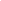 A PTE Zöld Egyetem programja jegyében kérem, ne nyomtassa ki ezt az e-mail-t, kivéve, ha szükséges.
Green University - Please do not print this e-mail unless it's necessary.